亞洲大學地址：台中市霧峰區柳豐路500號大眾交通工具
台中高鐵站到本校：
搭乘高鐵至台中烏日站，由一樓大廳層6號出口方向轉搭乘中台灣客運151路公車(請注意往亞洲大學/往市區為不同月台)至亞洲大學站下車即可。
 高鐵時刻表
 中台灣客運151號(霧峰新幹線)交通路線及班次表

台中火車站到本校：
搭乘台鐵至台中站，由舊站出口步行至對面台灣大道與綠川東街路口，轉搭乘台中客運201號或108號公車到亞洲大學站下車，約40分鐘即可抵達。
 台鐵時刻表
 台中客運201號交通路線及班次表
 台中客運108號交通路線及班次表

其他：
行經本校路線有6322、6871、6899號公車，至光復新村站下車，轉搭201、108、151號公車至亞大下車。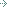 自行開車
衛星定位點：
X：120.687100　　　　　Y：24.047685
 Google導航連結

經國道一號(中山高速公路)：
經國道一號轉國道三號南下草屯方向，於211公里處「霧峰交流道」下，經中二高引道後右轉台三線省道往草屯方向，直行遇柳豐路/中110-1鄉道右轉即可到達。

經國道三號(福爾摩沙高速公路)：
經國道三號，於211公里處「霧峰交流道」下，經中二高引道後右轉台三線省道往草屯方向，直行遇柳豐路/中110-1右轉即可到達。

經國道六號：
經「國道六號」往台中方向，接中二高往北，於211公里處「霧峰交流道」下，經中二高引道後右轉台三線省道往草屯方向，直行遇柳豐路/中110-1右轉即可到達。

經中投公路(63號快速道路)：
經「中投公路(63號快速道路)」，於9.5公里處「丁台匝道」下，轉丁台路後途經福新路往霧峰市區方向直行，遇柳豐路/中110-1後右轉即可到達。

經中彰公路(74號快速道路)：
西行(西屯、南屯、彰化)
從74號快速道路往西，於200公里處「快官交流道」下，接中二高往南由211公里處「霧峰交流道」下，經中二高引道後右轉台三線省道往草屯方向，直行遇柳豐路/中110-1右轉即可到達。
東行(潭子、北屯、太平、大里)
經74號快速道路往東，於211公里處「霧峰交流道」下，經中二高引道後右轉台三線省道往草屯方向，直行遇柳豐路/中110-1右轉即可到達。

經東西向快速道路(76號快速道路)：
經76號快速道路往南投(32.6公里)接中二高往北，於211公里處「霧峰交流道」下，經中二高引道後右轉台三線省道往草屯方向，直行遇柳豐路/中110-1右轉即可到達。

經台三省道：
循台三線省道，由霧峰中正路往霧峰/草屯方向行駛，直行遇柳豐路/中110-1轉入即可到達。亞洲大學 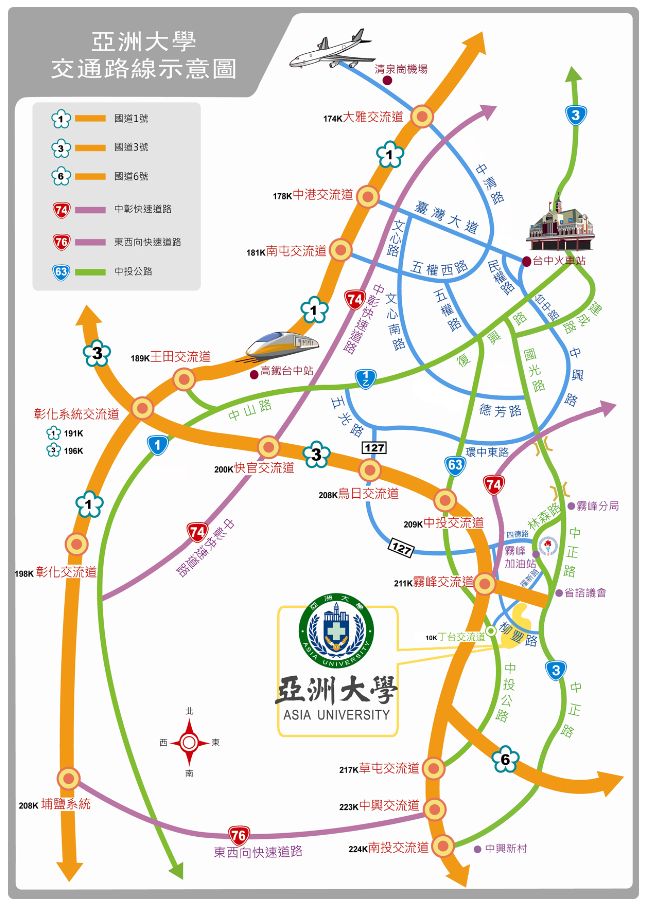 